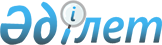 О переименовании некоторых улиц сел Большой Чаган, Кушум Кушумского сельского округа Зеленовского районаРешение акима Кушумского сельского округа Зеленовского района Западно-Казахстанской области от 30 декабря 2015 года № 70. Зарегистрировано Департаментом юстиции Западно-Казахстанской области 22 января 2016 года № 4241      В соответствии с Законами Республики Казахстан "О местном государственном управлении и самоуправлении в Республике Казахстан" от 23 января 2001 года, "Об административно-территориальном устройстве Республики Казахстан" от 8 декабря 1993 года, с учетом мнения населения сел Большой Чаган, Кушум и на основании заключения Западно-Казахстанской областной ономастической комиссии, аким Кушумского сельского округа РЕШИЛ:

      1. Переименовать некоторые улицы сел Большой Чаган, Кушум Кушумского сельского округа Зеленовского района:

      1) по селу Большой Чаган:

      улица "Зеленая" – улица "Тәуелсіздік";

      улица "Мирная" – улица "Бейбітшілік";

      2) по селу Кушум:

      улица "Школьная" – улица "Мектеп".

      2. Главному специалисту аппарата акима Кушумского сельского округа (Асангалиеву Д. Б.) обеспечить государственную регистрацию данного решения в органах юстиции, его официальное опубликование в информационно-правовой системе "Әділет" и в средствах массовой информации.

      3. Контроль за исполнением данного решения оставляю за собой.

      4. Настоящее решение вводится в действие по истечении десяти календарных дней после дня первого официального опубликования.


					© 2012. РГП на ПХВ «Институт законодательства и правовой информации Республики Казахстан» Министерства юстиции Республики Казахстан
				
      Аким Кушумского сельского округа

А. Дуйжанов
